State of Minnesota 	District CourtCounty of:						Court File Number:				Judicial District:						Case Type:					State of Minnesota	
PlaintiffVS	
DefendantStatement of Rights – Probation Violation or Violation of Sentencing OrderI understand that I am scheduled to appear in Court because it is alleged I have intentionally violated the conditions of my probation or stayed sentence as set forth in the violation reports or other documents.I understand that I have the following rights:to an attorney; an attorney will be appointed to represent me if I cannot afford one;to a hearing at which the state would be required to prove by clear and convincing evidence that I violated probation or failed to comply with a sentencing order;to have complete disclosure in advance of any evidence, including any written reports, to be used against me;to call and cross-examine any witnesses called to testify against me;to testify myself if I wish;to offer evidence, subpoena witnesses and present arguments, describe circumstances or give an explanation;to appeal any decision in my case.I understand I have the following options at my hearing:waive (give up) my right to an attorney and represent myself; orrequest a continuance to hire my own attorney; orrequest a court-appointed attorney.  The public defender application is available at pdapplication.courts.state.mn.us, or scan the QR code: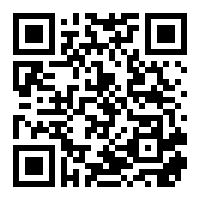 	I have the option to:deny that I violated my probation and request a hearing on another day; oradmit the violations, and let the Court decide at the hearing whether or not to revoke my probation and execute the stayed portion of my sentence.  I understand I will be permitted to explain my situation to the judge.You can opt in to receive an e-mail or text to remind you of upcoming hearing dates! To receive an eReminder for future court dates via e-mail or text, visit www.mncourts.gov/Hearing-eReminders.aspx or scan the QR code to enroll. 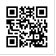 